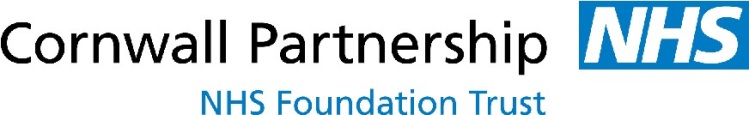 Urgent Suspected DVT Referral Form Email completed form to: rch-tr.ThrombosisNurses@nhs.net PLEASE NOTE THIS FORM WILL BE RETURNED TO THE REFERRING CLINICIAN IF IT IS NOT COMPLETED IN FULL Urgent Suspected DVT Referral Form Email completed form to: rch-tr.ThrombosisNurses@nhs.net PLEASE NOTE THIS FORM WILL BE RETURNED TO THE REFERRING CLINICIAN IF IT IS NOT COMPLETED IN FULL Urgent Suspected DVT Referral Form Email completed form to: rch-tr.ThrombosisNurses@nhs.net PLEASE NOTE THIS FORM WILL BE RETURNED TO THE REFERRING CLINICIAN IF IT IS NOT COMPLETED IN FULL Urgent Suspected DVT Referral Form Email completed form to: rch-tr.ThrombosisNurses@nhs.net PLEASE NOTE THIS FORM WILL BE RETURNED TO THE REFERRING CLINICIAN IF IT IS NOT COMPLETED IN FULL Urgent Suspected DVT Referral Form Email completed form to: rch-tr.ThrombosisNurses@nhs.net PLEASE NOTE THIS FORM WILL BE RETURNED TO THE REFERRING CLINICIAN IF IT IS NOT COMPLETED IN FULL Urgent Suspected DVT Referral Form Email completed form to: rch-tr.ThrombosisNurses@nhs.net PLEASE NOTE THIS FORM WILL BE RETURNED TO THE REFERRING CLINICIAN IF IT IS NOT COMPLETED IN FULL Urgent Suspected DVT Referral Form Email completed form to: rch-tr.ThrombosisNurses@nhs.net PLEASE NOTE THIS FORM WILL BE RETURNED TO THE REFERRING CLINICIAN IF IT IS NOT COMPLETED IN FULL Urgent Suspected DVT Referral Form Email completed form to: rch-tr.ThrombosisNurses@nhs.net PLEASE NOTE THIS FORM WILL BE RETURNED TO THE REFERRING CLINICIAN IF IT IS NOT COMPLETED IN FULL Urgent Suspected DVT Referral Form Email completed form to: rch-tr.ThrombosisNurses@nhs.net PLEASE NOTE THIS FORM WILL BE RETURNED TO THE REFERRING CLINICIAN IF IT IS NOT COMPLETED IN FULL Urgent Suspected DVT Referral Form Email completed form to: rch-tr.ThrombosisNurses@nhs.net PLEASE NOTE THIS FORM WILL BE RETURNED TO THE REFERRING CLINICIAN IF IT IS NOT COMPLETED IN FULL Urgent Suspected DVT Referral Form Email completed form to: rch-tr.ThrombosisNurses@nhs.net PLEASE NOTE THIS FORM WILL BE RETURNED TO THE REFERRING CLINICIAN IF IT IS NOT COMPLETED IN FULL Urgent Suspected DVT Referral Form Email completed form to: rch-tr.ThrombosisNurses@nhs.net PLEASE NOTE THIS FORM WILL BE RETURNED TO THE REFERRING CLINICIAN IF IT IS NOT COMPLETED IN FULL Urgent Suspected DVT Referral Form Email completed form to: rch-tr.ThrombosisNurses@nhs.net PLEASE NOTE THIS FORM WILL BE RETURNED TO THE REFERRING CLINICIAN IF IT IS NOT COMPLETED IN FULL Urgent Suspected DVT Referral Form Email completed form to: rch-tr.ThrombosisNurses@nhs.net PLEASE NOTE THIS FORM WILL BE RETURNED TO THE REFERRING CLINICIAN IF IT IS NOT COMPLETED IN FULL Urgent Suspected DVT Referral Form Email completed form to: rch-tr.ThrombosisNurses@nhs.net PLEASE NOTE THIS FORM WILL BE RETURNED TO THE REFERRING CLINICIAN IF IT IS NOT COMPLETED IN FULL Urgent Suspected DVT Referral Form Email completed form to: rch-tr.ThrombosisNurses@nhs.net PLEASE NOTE THIS FORM WILL BE RETURNED TO THE REFERRING CLINICIAN IF IT IS NOT COMPLETED IN FULL Urgent Suspected DVT Referral Form Email completed form to: rch-tr.ThrombosisNurses@nhs.net PLEASE NOTE THIS FORM WILL BE RETURNED TO THE REFERRING CLINICIAN IF IT IS NOT COMPLETED IN FULL Patient DetailsPatient DetailsPatient DetailsPatient DetailsPatient DetailsPatient DetailsReferrer DetailsReferrer DetailsReferrer DetailsReferrer DetailsReferrer DetailsReferrer DetailsReferrer DetailsReferrer DetailsReferrer DetailsReferrer DetailsReferrer DetailsName: Name: Name: Name:Name:Address:Address:Address:Job title:Job title:DOB: DOB: DOB: GP name:GP name:NHS No. NHS No. NHS No. GP surgery:GP surgery:Contact telephone number for patient:      Contact telephone number for patient:      Contact telephone number for patient:      Contact telephone number for patient:      Contact telephone number for patient:      Contact telephone number for patient:      Date of onset of symptoms Date of onset of symptoms Date of onset of symptoms Date of onset of symptoms Assessment time/date Assessment time/date Assessment time/date Assessment time/date Assessment time/date Referral time/dateReferral time/dateReferral time/dateReferral time/dateReferral time/dateReferral time/dateReferral time/dateReferral time/datePLEASE NOTE: This form should only be used for patients with acute DVT symptoms. Patients with symptoms >4 weeks duration should be referred directly to Vascular Studies Unit via the non-urgent referral pathway unless discussed with Thrombosis Nursing Team directly PLEASE NOTE: This form should only be used for patients with acute DVT symptoms. Patients with symptoms >4 weeks duration should be referred directly to Vascular Studies Unit via the non-urgent referral pathway unless discussed with Thrombosis Nursing Team directly PLEASE NOTE: This form should only be used for patients with acute DVT symptoms. Patients with symptoms >4 weeks duration should be referred directly to Vascular Studies Unit via the non-urgent referral pathway unless discussed with Thrombosis Nursing Team directly PLEASE NOTE: This form should only be used for patients with acute DVT symptoms. Patients with symptoms >4 weeks duration should be referred directly to Vascular Studies Unit via the non-urgent referral pathway unless discussed with Thrombosis Nursing Team directly PLEASE NOTE: This form should only be used for patients with acute DVT symptoms. Patients with symptoms >4 weeks duration should be referred directly to Vascular Studies Unit via the non-urgent referral pathway unless discussed with Thrombosis Nursing Team directly PLEASE NOTE: This form should only be used for patients with acute DVT symptoms. Patients with symptoms >4 weeks duration should be referred directly to Vascular Studies Unit via the non-urgent referral pathway unless discussed with Thrombosis Nursing Team directly PLEASE NOTE: This form should only be used for patients with acute DVT symptoms. Patients with symptoms >4 weeks duration should be referred directly to Vascular Studies Unit via the non-urgent referral pathway unless discussed with Thrombosis Nursing Team directly PLEASE NOTE: This form should only be used for patients with acute DVT symptoms. Patients with symptoms >4 weeks duration should be referred directly to Vascular Studies Unit via the non-urgent referral pathway unless discussed with Thrombosis Nursing Team directly PLEASE NOTE: This form should only be used for patients with acute DVT symptoms. Patients with symptoms >4 weeks duration should be referred directly to Vascular Studies Unit via the non-urgent referral pathway unless discussed with Thrombosis Nursing Team directly PLEASE NOTE: This form should only be used for patients with acute DVT symptoms. Patients with symptoms >4 weeks duration should be referred directly to Vascular Studies Unit via the non-urgent referral pathway unless discussed with Thrombosis Nursing Team directly PLEASE NOTE: This form should only be used for patients with acute DVT symptoms. Patients with symptoms >4 weeks duration should be referred directly to Vascular Studies Unit via the non-urgent referral pathway unless discussed with Thrombosis Nursing Team directly PLEASE NOTE: This form should only be used for patients with acute DVT symptoms. Patients with symptoms >4 weeks duration should be referred directly to Vascular Studies Unit via the non-urgent referral pathway unless discussed with Thrombosis Nursing Team directly PLEASE NOTE: This form should only be used for patients with acute DVT symptoms. Patients with symptoms >4 weeks duration should be referred directly to Vascular Studies Unit via the non-urgent referral pathway unless discussed with Thrombosis Nursing Team directly PLEASE NOTE: This form should only be used for patients with acute DVT symptoms. Patients with symptoms >4 weeks duration should be referred directly to Vascular Studies Unit via the non-urgent referral pathway unless discussed with Thrombosis Nursing Team directly PLEASE NOTE: This form should only be used for patients with acute DVT symptoms. Patients with symptoms >4 weeks duration should be referred directly to Vascular Studies Unit via the non-urgent referral pathway unless discussed with Thrombosis Nursing Team directly PLEASE NOTE: This form should only be used for patients with acute DVT symptoms. Patients with symptoms >4 weeks duration should be referred directly to Vascular Studies Unit via the non-urgent referral pathway unless discussed with Thrombosis Nursing Team directly PLEASE NOTE: This form should only be used for patients with acute DVT symptoms. Patients with symptoms >4 weeks duration should be referred directly to Vascular Studies Unit via the non-urgent referral pathway unless discussed with Thrombosis Nursing Team directly Box 1. Wells Pre-test probability Score(to be completed for all patients except pregnancy (see Box 2) or patients already formally anticoagulated (see Box 3)Box 1. Wells Pre-test probability Score(to be completed for all patients except pregnancy (see Box 2) or patients already formally anticoagulated (see Box 3)Box 1. Wells Pre-test probability Score(to be completed for all patients except pregnancy (see Box 2) or patients already formally anticoagulated (see Box 3)Box 1. Wells Pre-test probability Score(to be completed for all patients except pregnancy (see Box 2) or patients already formally anticoagulated (see Box 3)Box 1. Wells Pre-test probability Score(to be completed for all patients except pregnancy (see Box 2) or patients already formally anticoagulated (see Box 3)Box 1. Wells Pre-test probability Score(to be completed for all patients except pregnancy (see Box 2) or patients already formally anticoagulated (see Box 3)Box 1. Wells Pre-test probability Score(to be completed for all patients except pregnancy (see Box 2) or patients already formally anticoagulated (see Box 3)Box 1. Wells Pre-test probability Score(to be completed for all patients except pregnancy (see Box 2) or patients already formally anticoagulated (see Box 3)Box 1. Wells Pre-test probability Score(to be completed for all patients except pregnancy (see Box 2) or patients already formally anticoagulated (see Box 3)Box 1. Wells Pre-test probability Score(to be completed for all patients except pregnancy (see Box 2) or patients already formally anticoagulated (see Box 3)Box 1. Wells Pre-test probability Score(to be completed for all patients except pregnancy (see Box 2) or patients already formally anticoagulated (see Box 3)Box 1. Wells Pre-test probability Score(to be completed for all patients except pregnancy (see Box 2) or patients already formally anticoagulated (see Box 3)PointsPointsScoreActive cancer (treatment ongoing, within 6 months, or palliative)Active cancer (treatment ongoing, within 6 months, or palliative)Active cancer (treatment ongoing, within 6 months, or palliative)Active cancer (treatment ongoing, within 6 months, or palliative)Active cancer (treatment ongoing, within 6 months, or palliative)Active cancer (treatment ongoing, within 6 months, or palliative)Active cancer (treatment ongoing, within 6 months, or palliative)Active cancer (treatment ongoing, within 6 months, or palliative)Active cancer (treatment ongoing, within 6 months, or palliative)Active cancer (treatment ongoing, within 6 months, or palliative)Active cancer (treatment ongoing, within 6 months, or palliative)Active cancer (treatment ongoing, within 6 months, or palliative)+1+1Paralysis, paresis or recent plaster immobilisation of the lower extremitiesParalysis, paresis or recent plaster immobilisation of the lower extremitiesParalysis, paresis or recent plaster immobilisation of the lower extremitiesParalysis, paresis or recent plaster immobilisation of the lower extremitiesParalysis, paresis or recent plaster immobilisation of the lower extremitiesParalysis, paresis or recent plaster immobilisation of the lower extremitiesParalysis, paresis or recent plaster immobilisation of the lower extremitiesParalysis, paresis or recent plaster immobilisation of the lower extremitiesParalysis, paresis or recent plaster immobilisation of the lower extremitiesParalysis, paresis or recent plaster immobilisation of the lower extremitiesParalysis, paresis or recent plaster immobilisation of the lower extremitiesParalysis, paresis or recent plaster immobilisation of the lower extremities+1+1Recently bedridden for 3 days or more or major surgery within 12 weeks requiring general or regional anaesthesiaRecently bedridden for 3 days or more or major surgery within 12 weeks requiring general or regional anaesthesiaRecently bedridden for 3 days or more or major surgery within 12 weeks requiring general or regional anaesthesiaRecently bedridden for 3 days or more or major surgery within 12 weeks requiring general or regional anaesthesiaRecently bedridden for 3 days or more or major surgery within 12 weeks requiring general or regional anaesthesiaRecently bedridden for 3 days or more or major surgery within 12 weeks requiring general or regional anaesthesiaRecently bedridden for 3 days or more or major surgery within 12 weeks requiring general or regional anaesthesiaRecently bedridden for 3 days or more or major surgery within 12 weeks requiring general or regional anaesthesiaRecently bedridden for 3 days or more or major surgery within 12 weeks requiring general or regional anaesthesiaRecently bedridden for 3 days or more or major surgery within 12 weeks requiring general or regional anaesthesiaRecently bedridden for 3 days or more or major surgery within 12 weeks requiring general or regional anaesthesiaRecently bedridden for 3 days or more or major surgery within 12 weeks requiring general or regional anaesthesia+1+1Localised tenderness along the distribution of the deep venous systemLocalised tenderness along the distribution of the deep venous systemLocalised tenderness along the distribution of the deep venous systemLocalised tenderness along the distribution of the deep venous systemLocalised tenderness along the distribution of the deep venous systemLocalised tenderness along the distribution of the deep venous systemLocalised tenderness along the distribution of the deep venous systemLocalised tenderness along the distribution of the deep venous systemLocalised tenderness along the distribution of the deep venous systemLocalised tenderness along the distribution of the deep venous systemLocalised tenderness along the distribution of the deep venous systemLocalised tenderness along the distribution of the deep venous system+1+1Entire leg swollen (objectively measured increased swelling at both calf and thigh)Entire leg swollen (objectively measured increased swelling at both calf and thigh)Entire leg swollen (objectively measured increased swelling at both calf and thigh)Entire leg swollen (objectively measured increased swelling at both calf and thigh)Entire leg swollen (objectively measured increased swelling at both calf and thigh)Entire leg swollen (objectively measured increased swelling at both calf and thigh)Entire leg swollen (objectively measured increased swelling at both calf and thigh)Entire leg swollen (objectively measured increased swelling at both calf and thigh)Entire leg swollen (objectively measured increased swelling at both calf and thigh)Entire leg swollen (objectively measured increased swelling at both calf and thigh)Entire leg swollen (objectively measured increased swelling at both calf and thigh)Entire leg swollen (objectively measured increased swelling at both calf and thigh)+1+1Calf swelling at least 3 cm larger than asymptomatic side (if this option is selected indicate calf sizes (cm) in the boxes to the right)Calf swelling at least 3 cm larger than asymptomatic side (if this option is selected indicate calf sizes (cm) in the boxes to the right)Calf swelling at least 3 cm larger than asymptomatic side (if this option is selected indicate calf sizes (cm) in the boxes to the right)Calf swelling at least 3 cm larger than asymptomatic side (if this option is selected indicate calf sizes (cm) in the boxes to the right)Calf swelling at least 3 cm larger than asymptomatic side (if this option is selected indicate calf sizes (cm) in the boxes to the right)Calf swelling at least 3 cm larger than asymptomatic side (if this option is selected indicate calf sizes (cm) in the boxes to the right)Calf swelling at least 3 cm larger than asymptomatic side (if this option is selected indicate calf sizes (cm) in the boxes to the right)Calf swelling at least 3 cm larger than asymptomatic side (if this option is selected indicate calf sizes (cm) in the boxes to the right)Calf swelling at least 3 cm larger than asymptomatic side (if this option is selected indicate calf sizes (cm) in the boxes to the right)Calf swelling at least 3 cm larger than asymptomatic side (if this option is selected indicate calf sizes (cm) in the boxes to the right)Calf swelling at least 3 cm larger than asymptomatic side (if this option is selected indicate calf sizes (cm) in the boxes to the right)Calf swelling at least 3 cm larger than asymptomatic side (if this option is selected indicate calf sizes (cm) in the boxes to the right)+1+1Calf swelling at least 3 cm larger than asymptomatic side (if this option is selected indicate calf sizes (cm) in the boxes to the right)Calf swelling at least 3 cm larger than asymptomatic side (if this option is selected indicate calf sizes (cm) in the boxes to the right)Calf swelling at least 3 cm larger than asymptomatic side (if this option is selected indicate calf sizes (cm) in the boxes to the right)Calf swelling at least 3 cm larger than asymptomatic side (if this option is selected indicate calf sizes (cm) in the boxes to the right)Calf swelling at least 3 cm larger than asymptomatic side (if this option is selected indicate calf sizes (cm) in the boxes to the right)Calf swelling at least 3 cm larger than asymptomatic side (if this option is selected indicate calf sizes (cm) in the boxes to the right)Calf swelling at least 3 cm larger than asymptomatic side (if this option is selected indicate calf sizes (cm) in the boxes to the right)Calf swelling at least 3 cm larger than asymptomatic side (if this option is selected indicate calf sizes (cm) in the boxes to the right)Calf swelling at least 3 cm larger than asymptomatic side (if this option is selected indicate calf sizes (cm) in the boxes to the right)Calf swelling at least 3 cm larger than asymptomatic side (if this option is selected indicate calf sizes (cm) in the boxes to the right)Calf swelling at least 3 cm larger than asymptomatic side (if this option is selected indicate calf sizes (cm) in the boxes to the right)Calf swelling at least 3 cm larger than asymptomatic side (if this option is selected indicate calf sizes (cm) in the boxes to the right)  LEFT     RIGHT  LEFT     RIGHT  LEFT     RIGHTCalf swelling at least 3 cm larger than asymptomatic side (if this option is selected indicate calf sizes (cm) in the boxes to the right)Calf swelling at least 3 cm larger than asymptomatic side (if this option is selected indicate calf sizes (cm) in the boxes to the right)Calf swelling at least 3 cm larger than asymptomatic side (if this option is selected indicate calf sizes (cm) in the boxes to the right)Calf swelling at least 3 cm larger than asymptomatic side (if this option is selected indicate calf sizes (cm) in the boxes to the right)Calf swelling at least 3 cm larger than asymptomatic side (if this option is selected indicate calf sizes (cm) in the boxes to the right)Calf swelling at least 3 cm larger than asymptomatic side (if this option is selected indicate calf sizes (cm) in the boxes to the right)Calf swelling at least 3 cm larger than asymptomatic side (if this option is selected indicate calf sizes (cm) in the boxes to the right)Calf swelling at least 3 cm larger than asymptomatic side (if this option is selected indicate calf sizes (cm) in the boxes to the right)Calf swelling at least 3 cm larger than asymptomatic side (if this option is selected indicate calf sizes (cm) in the boxes to the right)Calf swelling at least 3 cm larger than asymptomatic side (if this option is selected indicate calf sizes (cm) in the boxes to the right)Calf swelling at least 3 cm larger than asymptomatic side (if this option is selected indicate calf sizes (cm) in the boxes to the right)Calf swelling at least 3 cm larger than asymptomatic side (if this option is selected indicate calf sizes (cm) in the boxes to the right)Pitting oedema confined to the symptomatic legPitting oedema confined to the symptomatic legPitting oedema confined to the symptomatic legPitting oedema confined to the symptomatic legPitting oedema confined to the symptomatic legPitting oedema confined to the symptomatic legPitting oedema confined to the symptomatic legPitting oedema confined to the symptomatic legPitting oedema confined to the symptomatic legPitting oedema confined to the symptomatic legPitting oedema confined to the symptomatic legPitting oedema confined to the symptomatic leg+1+1Collateral superficial veins (non-varicose)Collateral superficial veins (non-varicose)Collateral superficial veins (non-varicose)Collateral superficial veins (non-varicose)Collateral superficial veins (non-varicose)Collateral superficial veins (non-varicose)Collateral superficial veins (non-varicose)Collateral superficial veins (non-varicose)Collateral superficial veins (non-varicose)Collateral superficial veins (non-varicose)Collateral superficial veins (non-varicose)Collateral superficial veins (non-varicose)+1+1Previously documented DVTPreviously documented DVTPreviously documented DVTPreviously documented DVTPreviously documented DVTPreviously documented DVTPreviously documented DVTPreviously documented DVTPreviously documented DVTPreviously documented DVTPreviously documented DVTPreviously documented DVT+1+1An alternative diagnosis is at least as likely as DVT (Consider alternative diagnosis - Cellulitis, Baker’s Cyst, Oedema, Post-thrombotic syndrome, trauma)An alternative diagnosis is at least as likely as DVT (Consider alternative diagnosis - Cellulitis, Baker’s Cyst, Oedema, Post-thrombotic syndrome, trauma)An alternative diagnosis is at least as likely as DVT (Consider alternative diagnosis - Cellulitis, Baker’s Cyst, Oedema, Post-thrombotic syndrome, trauma)An alternative diagnosis is at least as likely as DVT (Consider alternative diagnosis - Cellulitis, Baker’s Cyst, Oedema, Post-thrombotic syndrome, trauma)An alternative diagnosis is at least as likely as DVT (Consider alternative diagnosis - Cellulitis, Baker’s Cyst, Oedema, Post-thrombotic syndrome, trauma)An alternative diagnosis is at least as likely as DVT (Consider alternative diagnosis - Cellulitis, Baker’s Cyst, Oedema, Post-thrombotic syndrome, trauma)An alternative diagnosis is at least as likely as DVT (Consider alternative diagnosis - Cellulitis, Baker’s Cyst, Oedema, Post-thrombotic syndrome, trauma)An alternative diagnosis is at least as likely as DVT (Consider alternative diagnosis - Cellulitis, Baker’s Cyst, Oedema, Post-thrombotic syndrome, trauma)An alternative diagnosis is at least as likely as DVT (Consider alternative diagnosis - Cellulitis, Baker’s Cyst, Oedema, Post-thrombotic syndrome, trauma)An alternative diagnosis is at least as likely as DVT (Consider alternative diagnosis - Cellulitis, Baker’s Cyst, Oedema, Post-thrombotic syndrome, trauma)An alternative diagnosis is at least as likely as DVT (Consider alternative diagnosis - Cellulitis, Baker’s Cyst, Oedema, Post-thrombotic syndrome, trauma)An alternative diagnosis is at least as likely as DVT (Consider alternative diagnosis - Cellulitis, Baker’s Cyst, Oedema, Post-thrombotic syndrome, trauma)-2-2Score 2 or More – DVT Likely/Score 1 or Less -  DVT UnlikelyScore 2 or More – DVT Likely/Score 1 or Less -  DVT UnlikelyScore 2 or More – DVT Likely/Score 1 or Less -  DVT UnlikelyScore 2 or More – DVT Likely/Score 1 or Less -  DVT UnlikelyScore 2 or More – DVT Likely/Score 1 or Less -  DVT UnlikelyScore 2 or More – DVT Likely/Score 1 or Less -  DVT UnlikelyScore 2 or More – DVT Likely/Score 1 or Less -  DVT UnlikelyScore 2 or More – DVT Likely/Score 1 or Less -  DVT UnlikelyScore 2 or More – DVT Likely/Score 1 or Less -  DVT UnlikelyScore 2 or More – DVT Likely/Score 1 or Less -  DVT UnlikelyScore 2 or More – DVT Likely/Score 1 or Less -  DVT UnlikelyScore 2 or More – DVT Likely/Score 1 or Less -  DVT UnlikelyScore 2 or More – DVT Likely/Score 1 or Less -  DVT UnlikelyScore 2 or More – DVT Likely/Score 1 or Less -  DVT UnlikelyD-dimer result (please indicate if negative or positive)(D-dimer not indicated if Wells score is likely and not valid in pregnancy)D-dimer result (please indicate if negative or positive)(D-dimer not indicated if Wells score is likely and not valid in pregnancy)D-dimer result (please indicate if negative or positive)(D-dimer not indicated if Wells score is likely and not valid in pregnancy)D-dimer result (please indicate if negative or positive)(D-dimer not indicated if Wells score is likely and not valid in pregnancy)D-dimer result (please indicate if negative or positive)(D-dimer not indicated if Wells score is likely and not valid in pregnancy)D-dimer result (please indicate if negative or positive)(D-dimer not indicated if Wells score is likely and not valid in pregnancy)D-dimer result (please indicate if negative or positive)(D-dimer not indicated if Wells score is likely and not valid in pregnancy)D-dimer result (please indicate if negative or positive)(D-dimer not indicated if Wells score is likely and not valid in pregnancy)D-dimer result (please indicate if negative or positive)(D-dimer not indicated if Wells score is likely and not valid in pregnancy)D-dimer result (please indicate if negative or positive)(D-dimer not indicated if Wells score is likely and not valid in pregnancy)D-dimer result (please indicate if negative or positive)(D-dimer not indicated if Wells score is likely and not valid in pregnancy)Negative      Negative      Negative      Negative      Negative      Negative      D-dimer result (please indicate if negative or positive)(D-dimer not indicated if Wells score is likely and not valid in pregnancy)D-dimer result (please indicate if negative or positive)(D-dimer not indicated if Wells score is likely and not valid in pregnancy)D-dimer result (please indicate if negative or positive)(D-dimer not indicated if Wells score is likely and not valid in pregnancy)D-dimer result (please indicate if negative or positive)(D-dimer not indicated if Wells score is likely and not valid in pregnancy)D-dimer result (please indicate if negative or positive)(D-dimer not indicated if Wells score is likely and not valid in pregnancy)D-dimer result (please indicate if negative or positive)(D-dimer not indicated if Wells score is likely and not valid in pregnancy)D-dimer result (please indicate if negative or positive)(D-dimer not indicated if Wells score is likely and not valid in pregnancy)D-dimer result (please indicate if negative or positive)(D-dimer not indicated if Wells score is likely and not valid in pregnancy)D-dimer result (please indicate if negative or positive)(D-dimer not indicated if Wells score is likely and not valid in pregnancy)D-dimer result (please indicate if negative or positive)(D-dimer not indicated if Wells score is likely and not valid in pregnancy)D-dimer result (please indicate if negative or positive)(D-dimer not indicated if Wells score is likely and not valid in pregnancy)Positive       Positive       Positive       Positive       Positive       Positive       D-dimer result (please indicate if negative or positive)(D-dimer not indicated if Wells score is likely and not valid in pregnancy)D-dimer result (please indicate if negative or positive)(D-dimer not indicated if Wells score is likely and not valid in pregnancy)D-dimer result (please indicate if negative or positive)(D-dimer not indicated if Wells score is likely and not valid in pregnancy)D-dimer result (please indicate if negative or positive)(D-dimer not indicated if Wells score is likely and not valid in pregnancy)D-dimer result (please indicate if negative or positive)(D-dimer not indicated if Wells score is likely and not valid in pregnancy)D-dimer result (please indicate if negative or positive)(D-dimer not indicated if Wells score is likely and not valid in pregnancy)D-dimer result (please indicate if negative or positive)(D-dimer not indicated if Wells score is likely and not valid in pregnancy)D-dimer result (please indicate if negative or positive)(D-dimer not indicated if Wells score is likely and not valid in pregnancy)D-dimer result (please indicate if negative or positive)(D-dimer not indicated if Wells score is likely and not valid in pregnancy)D-dimer result (please indicate if negative or positive)(D-dimer not indicated if Wells score is likely and not valid in pregnancy)D-dimer result (please indicate if negative or positive)(D-dimer not indicated if Wells score is likely and not valid in pregnancy)Not done     Not done     Not done     Not done     Not done     Not done     Please indicate which leg you would like to be scannedNB Bilateral DVT is clinically rare - bilateral swelling is more likely due to an alternative diagnosis (heart failure, dependant oedema)Please indicate which leg you would like to be scannedNB Bilateral DVT is clinically rare - bilateral swelling is more likely due to an alternative diagnosis (heart failure, dependant oedema)Please indicate which leg you would like to be scannedNB Bilateral DVT is clinically rare - bilateral swelling is more likely due to an alternative diagnosis (heart failure, dependant oedema)Please indicate which leg you would like to be scannedNB Bilateral DVT is clinically rare - bilateral swelling is more likely due to an alternative diagnosis (heart failure, dependant oedema)Please indicate which leg you would like to be scannedNB Bilateral DVT is clinically rare - bilateral swelling is more likely due to an alternative diagnosis (heart failure, dependant oedema)Please indicate which leg you would like to be scannedNB Bilateral DVT is clinically rare - bilateral swelling is more likely due to an alternative diagnosis (heart failure, dependant oedema)Please indicate which leg you would like to be scannedNB Bilateral DVT is clinically rare - bilateral swelling is more likely due to an alternative diagnosis (heart failure, dependant oedema)Please indicate which leg you would like to be scannedNB Bilateral DVT is clinically rare - bilateral swelling is more likely due to an alternative diagnosis (heart failure, dependant oedema)Please indicate which leg you would like to be scannedNB Bilateral DVT is clinically rare - bilateral swelling is more likely due to an alternative diagnosis (heart failure, dependant oedema)Please indicate which leg you would like to be scannedNB Bilateral DVT is clinically rare - bilateral swelling is more likely due to an alternative diagnosis (heart failure, dependant oedema)Please indicate which leg you would like to be scannedNB Bilateral DVT is clinically rare - bilateral swelling is more likely due to an alternative diagnosis (heart failure, dependant oedema)Please indicate level of mobility of patient Please indicate level of mobility of patient Please indicate level of mobility of patient Please indicate level of mobility of patient Please indicate level of mobility of patient Please indicate level of mobility of patient Please indicate level of mobility of patient Please indicate level of mobility of patient Please indicate level of mobility of patient Please indicate level of mobility of patient Please indicate level of mobility of patient Walking      Walking      Walking      Walking      Walking      Walking      Please indicate level of mobility of patient Please indicate level of mobility of patient Please indicate level of mobility of patient Please indicate level of mobility of patient Please indicate level of mobility of patient Please indicate level of mobility of patient Please indicate level of mobility of patient Please indicate level of mobility of patient Please indicate level of mobility of patient Please indicate level of mobility of patient Please indicate level of mobility of patient Chair           Chair           Chair           Chair           Chair           Chair           Please indicate level of mobility of patient Please indicate level of mobility of patient Please indicate level of mobility of patient Please indicate level of mobility of patient Please indicate level of mobility of patient Please indicate level of mobility of patient Please indicate level of mobility of patient Please indicate level of mobility of patient Please indicate level of mobility of patient Please indicate level of mobility of patient Please indicate level of mobility of patient Stretcher    Stretcher    Stretcher    Stretcher    Stretcher    Stretcher    BOX 2. Patients who are pregnant:BOX 2. Patients who are pregnant:BOX 2. Patients who are pregnant:BOX 2. Patients who are pregnant:BOX 2. Patients who are pregnant:BOX 2. Patients who are pregnant:BOX 2. Patients who are pregnant:BOX 2. Patients who are pregnant:BOX 2. Patients who are pregnant:BOX 2. Patients who are pregnant:BOX 2. Patients who are pregnant:BOX 2. Patients who are pregnant:BOX 2. Patients who are pregnant:BOX 2. Patients who are pregnant:BOX 2. Patients who are pregnant:BOX 2. Patients who are pregnant:BOX 2. Patients who are pregnant:D-dimer testing is not indicated in pregnancy - all patients  require doppler scanning – please indicate current gestation of patient here:  D-dimer testing is not indicated in pregnancy - all patients  require doppler scanning – please indicate current gestation of patient here:  D-dimer testing is not indicated in pregnancy - all patients  require doppler scanning – please indicate current gestation of patient here:  D-dimer testing is not indicated in pregnancy - all patients  require doppler scanning – please indicate current gestation of patient here:  D-dimer testing is not indicated in pregnancy - all patients  require doppler scanning – please indicate current gestation of patient here:  D-dimer testing is not indicated in pregnancy - all patients  require doppler scanning – please indicate current gestation of patient here:  D-dimer testing is not indicated in pregnancy - all patients  require doppler scanning – please indicate current gestation of patient here:  D-dimer testing is not indicated in pregnancy - all patients  require doppler scanning – please indicate current gestation of patient here:  D-dimer testing is not indicated in pregnancy - all patients  require doppler scanning – please indicate current gestation of patient here:  D-dimer testing is not indicated in pregnancy - all patients  require doppler scanning – please indicate current gestation of patient here:  D-dimer testing is not indicated in pregnancy - all patients  require doppler scanning – please indicate current gestation of patient here:  BOX 3. Patients already receiving anticoagulation: BOX 3. Patients already receiving anticoagulation: BOX 3. Patients already receiving anticoagulation: BOX 3. Patients already receiving anticoagulation: BOX 3. Patients already receiving anticoagulation: BOX 3. Patients already receiving anticoagulation: BOX 3. Patients already receiving anticoagulation: BOX 3. Patients already receiving anticoagulation: BOX 3. Patients already receiving anticoagulation: BOX 3. Patients already receiving anticoagulation: BOX 3. Patients already receiving anticoagulation: BOX 3. Patients already receiving anticoagulation: BOX 3. Patients already receiving anticoagulation: BOX 3. Patients already receiving anticoagulation: BOX 3. Patients already receiving anticoagulation: BOX 3. Patients already receiving anticoagulation: BOX 3. Patients already receiving anticoagulation: New VTE events are very unlikely in patients who are already therapeutically anticoagulated in the absence of underlying malignancy. GPs should consider the possibility of non-concordance with medications including reviewing previous INR results as well as checking an up-to-date INR in patients who are Warfarinised, prior to making a referral. If DVT remains most likely diagnosis the patient’s current oral anticoagulation should be switched to treatment dose LMWH daily until ultrasound scanning has been performed New VTE events are very unlikely in patients who are already therapeutically anticoagulated in the absence of underlying malignancy. GPs should consider the possibility of non-concordance with medications including reviewing previous INR results as well as checking an up-to-date INR in patients who are Warfarinised, prior to making a referral. If DVT remains most likely diagnosis the patient’s current oral anticoagulation should be switched to treatment dose LMWH daily until ultrasound scanning has been performed New VTE events are very unlikely in patients who are already therapeutically anticoagulated in the absence of underlying malignancy. GPs should consider the possibility of non-concordance with medications including reviewing previous INR results as well as checking an up-to-date INR in patients who are Warfarinised, prior to making a referral. If DVT remains most likely diagnosis the patient’s current oral anticoagulation should be switched to treatment dose LMWH daily until ultrasound scanning has been performed New VTE events are very unlikely in patients who are already therapeutically anticoagulated in the absence of underlying malignancy. GPs should consider the possibility of non-concordance with medications including reviewing previous INR results as well as checking an up-to-date INR in patients who are Warfarinised, prior to making a referral. If DVT remains most likely diagnosis the patient’s current oral anticoagulation should be switched to treatment dose LMWH daily until ultrasound scanning has been performed New VTE events are very unlikely in patients who are already therapeutically anticoagulated in the absence of underlying malignancy. GPs should consider the possibility of non-concordance with medications including reviewing previous INR results as well as checking an up-to-date INR in patients who are Warfarinised, prior to making a referral. If DVT remains most likely diagnosis the patient’s current oral anticoagulation should be switched to treatment dose LMWH daily until ultrasound scanning has been performed New VTE events are very unlikely in patients who are already therapeutically anticoagulated in the absence of underlying malignancy. GPs should consider the possibility of non-concordance with medications including reviewing previous INR results as well as checking an up-to-date INR in patients who are Warfarinised, prior to making a referral. If DVT remains most likely diagnosis the patient’s current oral anticoagulation should be switched to treatment dose LMWH daily until ultrasound scanning has been performed New VTE events are very unlikely in patients who are already therapeutically anticoagulated in the absence of underlying malignancy. GPs should consider the possibility of non-concordance with medications including reviewing previous INR results as well as checking an up-to-date INR in patients who are Warfarinised, prior to making a referral. If DVT remains most likely diagnosis the patient’s current oral anticoagulation should be switched to treatment dose LMWH daily until ultrasound scanning has been performed New VTE events are very unlikely in patients who are already therapeutically anticoagulated in the absence of underlying malignancy. GPs should consider the possibility of non-concordance with medications including reviewing previous INR results as well as checking an up-to-date INR in patients who are Warfarinised, prior to making a referral. If DVT remains most likely diagnosis the patient’s current oral anticoagulation should be switched to treatment dose LMWH daily until ultrasound scanning has been performed New VTE events are very unlikely in patients who are already therapeutically anticoagulated in the absence of underlying malignancy. GPs should consider the possibility of non-concordance with medications including reviewing previous INR results as well as checking an up-to-date INR in patients who are Warfarinised, prior to making a referral. If DVT remains most likely diagnosis the patient’s current oral anticoagulation should be switched to treatment dose LMWH daily until ultrasound scanning has been performed New VTE events are very unlikely in patients who are already therapeutically anticoagulated in the absence of underlying malignancy. GPs should consider the possibility of non-concordance with medications including reviewing previous INR results as well as checking an up-to-date INR in patients who are Warfarinised, prior to making a referral. If DVT remains most likely diagnosis the patient’s current oral anticoagulation should be switched to treatment dose LMWH daily until ultrasound scanning has been performed New VTE events are very unlikely in patients who are already therapeutically anticoagulated in the absence of underlying malignancy. GPs should consider the possibility of non-concordance with medications including reviewing previous INR results as well as checking an up-to-date INR in patients who are Warfarinised, prior to making a referral. If DVT remains most likely diagnosis the patient’s current oral anticoagulation should be switched to treatment dose LMWH daily until ultrasound scanning has been performed New VTE events are very unlikely in patients who are already therapeutically anticoagulated in the absence of underlying malignancy. GPs should consider the possibility of non-concordance with medications including reviewing previous INR results as well as checking an up-to-date INR in patients who are Warfarinised, prior to making a referral. If DVT remains most likely diagnosis the patient’s current oral anticoagulation should be switched to treatment dose LMWH daily until ultrasound scanning has been performed New VTE events are very unlikely in patients who are already therapeutically anticoagulated in the absence of underlying malignancy. GPs should consider the possibility of non-concordance with medications including reviewing previous INR results as well as checking an up-to-date INR in patients who are Warfarinised, prior to making a referral. If DVT remains most likely diagnosis the patient’s current oral anticoagulation should be switched to treatment dose LMWH daily until ultrasound scanning has been performed New VTE events are very unlikely in patients who are already therapeutically anticoagulated in the absence of underlying malignancy. GPs should consider the possibility of non-concordance with medications including reviewing previous INR results as well as checking an up-to-date INR in patients who are Warfarinised, prior to making a referral. If DVT remains most likely diagnosis the patient’s current oral anticoagulation should be switched to treatment dose LMWH daily until ultrasound scanning has been performed New VTE events are very unlikely in patients who are already therapeutically anticoagulated in the absence of underlying malignancy. GPs should consider the possibility of non-concordance with medications including reviewing previous INR results as well as checking an up-to-date INR in patients who are Warfarinised, prior to making a referral. If DVT remains most likely diagnosis the patient’s current oral anticoagulation should be switched to treatment dose LMWH daily until ultrasound scanning has been performed New VTE events are very unlikely in patients who are already therapeutically anticoagulated in the absence of underlying malignancy. GPs should consider the possibility of non-concordance with medications including reviewing previous INR results as well as checking an up-to-date INR in patients who are Warfarinised, prior to making a referral. If DVT remains most likely diagnosis the patient’s current oral anticoagulation should be switched to treatment dose LMWH daily until ultrasound scanning has been performed New VTE events are very unlikely in patients who are already therapeutically anticoagulated in the absence of underlying malignancy. GPs should consider the possibility of non-concordance with medications including reviewing previous INR results as well as checking an up-to-date INR in patients who are Warfarinised, prior to making a referral. If DVT remains most likely diagnosis the patient’s current oral anticoagulation should be switched to treatment dose LMWH daily until ultrasound scanning has been performed Please indicate if this patient is currently anticoagulated? Please indicate if this patient is currently anticoagulated? Please indicate if this patient is currently anticoagulated? Please indicate if this patient is currently anticoagulated? Please indicate if this patient is currently anticoagulated? Please indicate if this patient is currently anticoagulated? Please indicate if this patient is currently anticoagulated? Please indicate if this patient is currently anticoagulated? Please indicate if this patient is currently anticoagulated? Please indicate if this patient is currently anticoagulated? Please indicate if this patient is currently anticoagulated? Please indicate if this patient is currently anticoagulated? BOX 4. Further relevant additional information (ie summary of history, event details, current medications including any anticoagulation treatment commenced whilst awaiting Doppler scan)BOX 4. Further relevant additional information (ie summary of history, event details, current medications including any anticoagulation treatment commenced whilst awaiting Doppler scan)BOX 4. Further relevant additional information (ie summary of history, event details, current medications including any anticoagulation treatment commenced whilst awaiting Doppler scan)BOX 4. Further relevant additional information (ie summary of history, event details, current medications including any anticoagulation treatment commenced whilst awaiting Doppler scan)BOX 4. Further relevant additional information (ie summary of history, event details, current medications including any anticoagulation treatment commenced whilst awaiting Doppler scan)BOX 4. Further relevant additional information (ie summary of history, event details, current medications including any anticoagulation treatment commenced whilst awaiting Doppler scan)BOX 4. Further relevant additional information (ie summary of history, event details, current medications including any anticoagulation treatment commenced whilst awaiting Doppler scan)BOX 4. Further relevant additional information (ie summary of history, event details, current medications including any anticoagulation treatment commenced whilst awaiting Doppler scan)BOX 4. Further relevant additional information (ie summary of history, event details, current medications including any anticoagulation treatment commenced whilst awaiting Doppler scan)BOX 4. Further relevant additional information (ie summary of history, event details, current medications including any anticoagulation treatment commenced whilst awaiting Doppler scan)BOX 4. Further relevant additional information (ie summary of history, event details, current medications including any anticoagulation treatment commenced whilst awaiting Doppler scan)BOX 4. Further relevant additional information (ie summary of history, event details, current medications including any anticoagulation treatment commenced whilst awaiting Doppler scan)BOX 4. Further relevant additional information (ie summary of history, event details, current medications including any anticoagulation treatment commenced whilst awaiting Doppler scan)BOX 4. Further relevant additional information (ie summary of history, event details, current medications including any anticoagulation treatment commenced whilst awaiting Doppler scan)BOX 4. Further relevant additional information (ie summary of history, event details, current medications including any anticoagulation treatment commenced whilst awaiting Doppler scan)BOX 4. Further relevant additional information (ie summary of history, event details, current medications including any anticoagulation treatment commenced whilst awaiting Doppler scan)BOX 4. Further relevant additional information (ie summary of history, event details, current medications including any anticoagulation treatment commenced whilst awaiting Doppler scan)